MAHKAMAH AGUNG REPUBLIK INDONESIA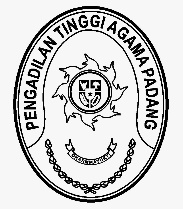 DIREKTORAT JENDERAL BADAN PERADILAN AGAMAPENGADILAN TINGGI AGAMA PADANGJalan By Pass KM 24, Batipuh Panjang, Koto TangahKota Padang, Sumatera Barat 25171 www.pta-padang.go.id, admin@pta-padang.go.idNomor	:      /SEK.PTA.W3-A/RA1.8/XI/2023	30 November 2023Lampiran	: 1 (satu) berkasPerihal	: Usulan Revisi Anggaran 		Antar Satker (Sewa Rumah Dinas)Yth.	Kepala Kanwil Direktorat Jenderal PerbendaharaanProvinsi Sumatera BaratDasar HukumPeraturan Menteri Keuangan (PMK) Nomor 62 Tahun 2023 tentang Perencanaan Anggaran, serta Akuntansi dan Pelaporan Keuangan; DIPA Petikan Satuan Kerja Pengadilan Agama Solok Nomor SP DIPA-005.01.2.401922/2023 tanggal 30 November 2022 kode digital stamp DS: 6376-5802-8004-0960;Pengadilan Agama Lubuk Sikaping Nomor SP DIPA-005.01.2.401990/2023 tanggal 30 November 2022 kode digital stamp DS: 4627-9445-6101-3004Bersama ini diusulkan Revisi Anggaran dengan rincian sebagai berikut:Jenis Revisi		    : Pergeseran anggaran dalam hal anggaran tetap dengan     tujuan optimalisasi anggaranSatuan Kerja		    : 1. Pengadilan Agama Solok			      2. Pengadilan Agama Lubuk Sikaping Mekanisme Revis  i: Pergeseran Anggaran dalam satu kegiatan antar satkerAlasan/pertimbangan yang menyebabkan dilakukan Revisi Anggaran adalah dari sisi perubahan kebijakan;Sebagai bahan pertimbangan dilampirkan berupa:Permohonan Revisi Anggaran satker:Matrik perubahan (semula-menjadi);ADK RKA-K/L DIPA Revisi;Surat pernyataan Tanggung Jawab Mutlak Kuasa Pengguna Anggaran;Fotocopy DIPA awal dan Petikan DIPA setelah Revisi;RKA-K/L sebelum dan sesudah RevisiSurat Persetujuan Revisi dari Eselon 1Demikian kami sampaikan, atas pengesahannya diucapkan terima kasih.Kuasa Pengguna AnggaranIsmail, S.H.I., M.A.NIP. 197908202003121004